Consultation concerning provision of caretaking at Ashworth Mansions.Dear Flat OwnerI’d like to update you about options for caretaking at Ashworth Mansions. We are considering a number of options and would like your views.As you know, the estate has always benefited from a live-in caretaker. The most recent incumbent, Daron Tyas, resigned from his position on 1st May 2013. Since then, we’ve had only a part time temporary agency caretaker from 8am to 1pm each day who has been undertaking general sweeping, checking drains, collecting rubbish, issuing fobs and other general duties as and when required.There are three main options. • Employ a live in caretaker as before (8-4 weekdays, 8 -12 Saturday) – cost £58K pa• Employ a non-live in caretaker with extended hours (7-5 weekdays, 8 – 12 Saturday) to also include cleaning the common parts which is currently done by a contract cleaning company – cost £29K pa• Enhance the service to include a staffed estate office from 7am and 8pm Monday to Friday and 8am to 2 pm on a Saturday. This office would be near the boiler room and available to residents for parcels and key management – cost £67KOther combinations of staffing and hours are possible but, for simplicity, I wanted to give you a sense of the costs of various options. In addition, it would probably cost £20-£30K to build an estate office but we could fund this from accumulated ground rents in Ashworth Mansions Ltd. This wouldn’t be a service charge item.Yours faithfullyGeoffrey BarracloughChair, Ashworth Mansions LtdSurvey response15 responses + 6 sent by email = 21. 2 responses were from owners of 2 flats so 23 of the 104 flats are accounted for.Flat			Owner44			Geoffrey Barraclough49			Syona and Reto Munz48			Dina Teitler80			Nick & Angela Parker27			Sanjay Tanna1			Ivan Stuart76			Preethi Reddy29a			Keith & Vanessa15			Joanna Dineraki50			Marianna & Alfonso Gonzalez38			Simon Allen & Julia Murray70/72			Martin and Maryam Clements58			John Sutcliffe67			Gavin Pommernelle28			Susan Johnson6a			Peyron Law73			Jemma Clee53			Niall Campbell and Marion Burmester-Campbell41			Simon & Katya Gamlin82/83			Julian Browning?			Pamela Knudson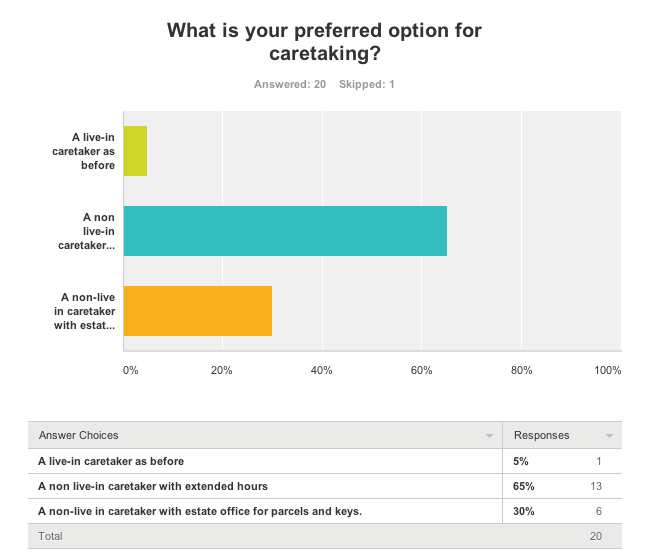 Note: the one response recorded as having skipped this question was in favour of option 2. One response for option 3 asked for this combined with a live- in caretaker. Comments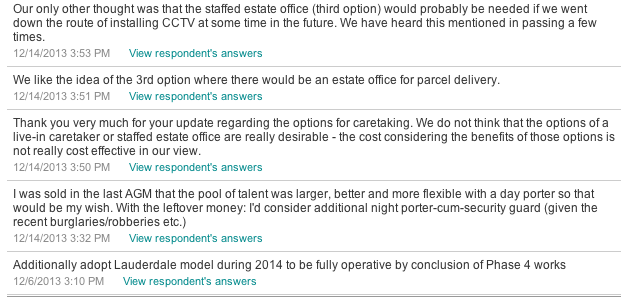 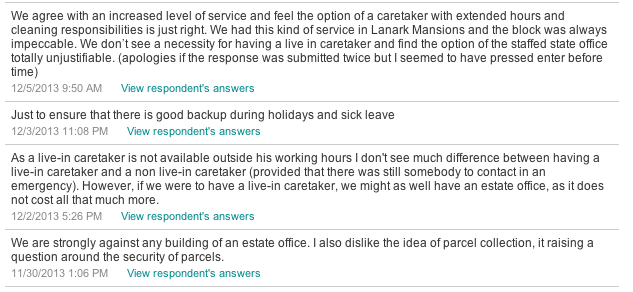 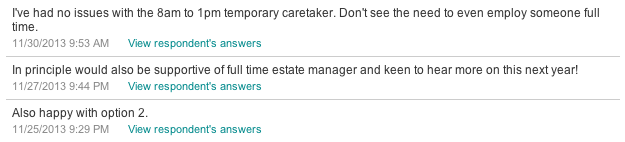 GB 14/12/13